ALBUM DI FAMIGLIA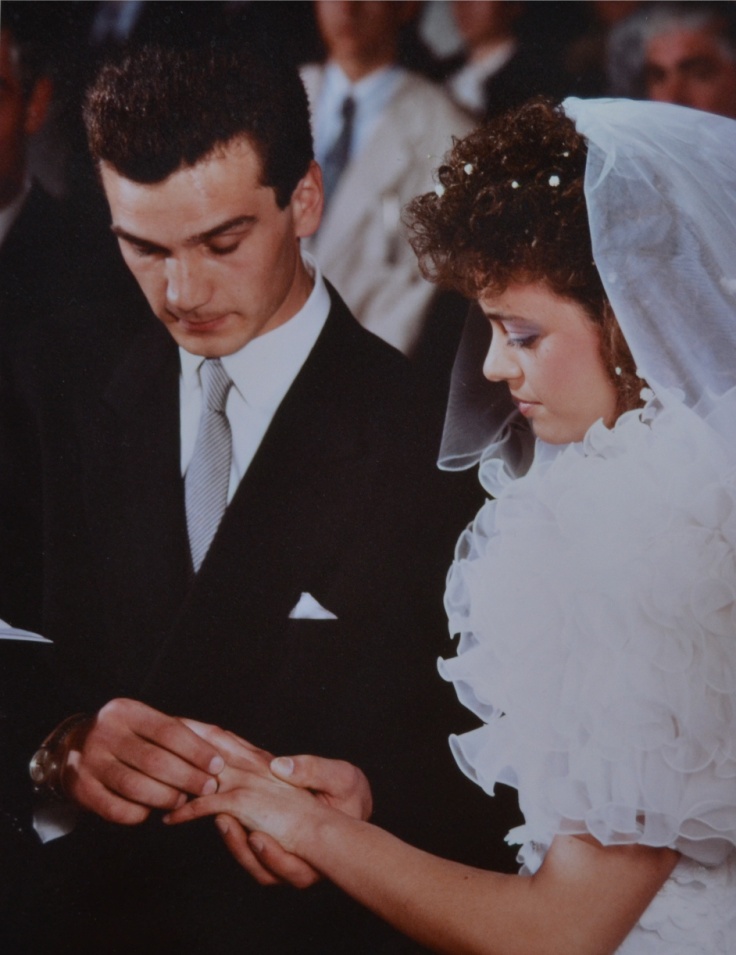 Gli sposi Peter e Jessie allo scambio delle fedi.Gli sposi Peter e Jessie, con la sorella dello sposo Anne.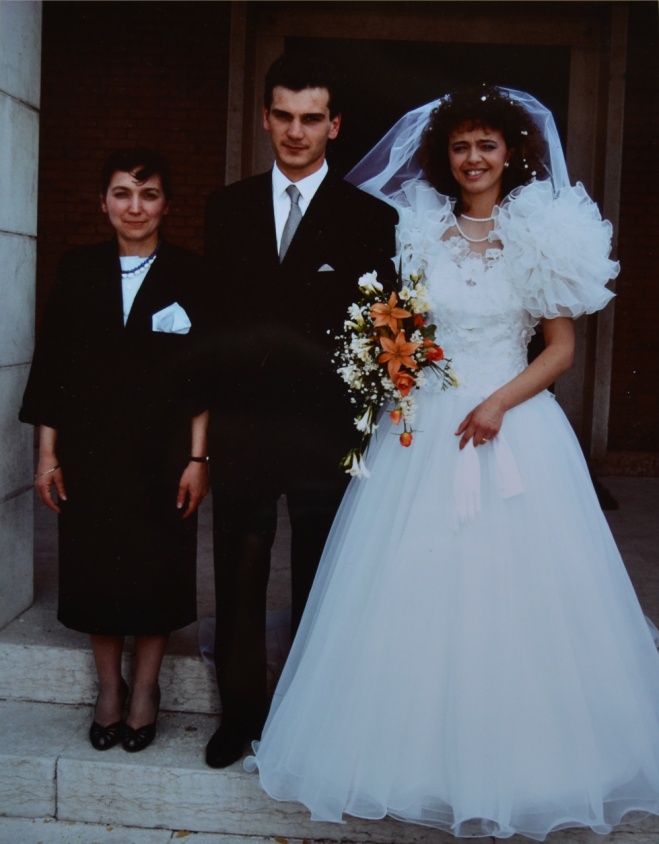 